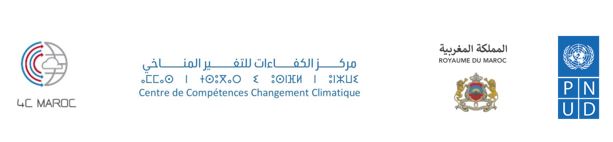 Avis d'appel à consultation pour le recrutement d’un (une) consultant(e) individuel Chargé(e) d’apporter une assistance technique dans le cadre de l’étude de préfiguration du mécanisme financier du plan d’investissement climat pour la Région du SahelDate : 08 Avril 2022Pays : Maroc.Description de la mission : Apporter une assistance technique dans le cadre de l’étude de préfiguration du mécanisme financier du plan d’investissement climat pour la Région du SahelTitre du projet : Renforcement opérationnel du 4C Maroc.Lieu d’affectation : Rabat, Maroc.Date limite de dépôt des candidatures: 22 avril 2022Les offres seront déposées par courrier à l’adresse suivante :Coordination Nationale du Projet de Renforcement opérationnel du 4C MarocVilla n°A4,  Avenue Al Araar, Secteur 16, Hay Ryad, Rabat, Maroc.ou envoyées par email à : ro4c.maroc@gmail.com.Contexte Les Chefs d’Etat et de Gouvernement Africains ont décidé de créer le 16 novembre 2016 à Marrakech, en marge de la COP22 à l’initiative de Sa Majesté Mohammed VI, Roi du Maroc, trois commissions parmi lesquelles la Commission Climat pour la Région du Sahel. Cette commission a entamé ses travaux par le lancement du Plan d’Investissement Climat pour la Région du Sahel.En partant de ce document essentiel, l’objectif général de l’étude de préfiguration du mécanisme financier du plan d’investissement climat pour la Région du Sahel est de permettre à la Commission Climat pour la Région du Sahel (CCRS) de disposer d’un mécanisme financier de son Plan d’investissement Climat (PIC) ; conformément aux orientations issues de la première Conférence des Chefs d’Etats et de Gouvernement des pays membres de la Région du Sahel, tenue à Niamey le 25 février 2019.C’est dans ce cadre que le centre 4C Maroc avait lancé un marché pour l’élaboration de l’Etude de préfiguration du mécanisme financier du plan d’investissement climat pour la Région du Sahel.Un Bureau d’étude a été ainsi contracté pour l’exécution de cette mission selon les Termes de références en annexe. La présente consultation est lancée avec l’appui du projet PNUD/RO4C mit en œuvre dans le cadre de l’initiative NDC support programme : une initiative du PNUD pour appuyer les pays dans la mise en œuvre de leurs engagements dans le cadre de l’accord de Paris.Objectifs de la missionLa présente prestation consiste à apporter un appui technique au Centre 4C Maroc pour le suivi de l’étude de préfiguration, notamment pour l’examen des livrables de l’étude susmentionnée.La réalisation de cette étude est structurée autour de 4 missions comme suit :Mission 1 : Rapport d’initialisation Cartographie des flux financiers liés au climat dans les pays de la CCRSMission 2 : Rapport présentant le statut juridique et typologie du mécanisme financierMission 3 : Rapport sur la Gouvernance politique et stratégique du mécanisme financier du PIC-RSMission 4 : Rapport présentant les scénarios de Gestion opérationnelle du mécanisme financier du PIC-RS.Missions et tâches  Pour répondre à l'objectif susmentionné, le /la consultant(e) doit examiner en profondeur et donner son avis et ses orientations techniques sur tous les livrables de l’Etude.Les différents livrables de l’étude de préfiguration sont décrits en détail dans les termes de référence de cette étude en annexe à cet appel à consultation.Durée des travaux, livrables Modalités de paiementLe règlement sera effectué en 3 tranches comme suit :30 % après validation des livrables 1, 2 et 3 ;30 % après validation des livrables 3, 4 et 5 ;40 % après validation du livrable 6.Profil de l’expert(e)L’expert (e) doit justifier des qualifications suivantes : Diplôme d'études supérieures (Docteur, ingénieur ou équivalent) en Environnement, Développement Durable, économie de l’environnement / ou toute autre discipline en relation avec le secteur du développement durable.Une expérience d’au moins 10 ans dans un domaine en relation avec le Changement climatique ou l’Environnement en général notamment dans l’élaboration des politiques et les stratégies d’investissement dans ces domaines. Ayant une bonne connaissance de la région du Sahel.Ayant et une expérience dans le développement des instruments financiers et le montage de fonds d’investissement (véhicules financiers) idéalement dans le domaine de l’Environnement, Climat et Développement DurablePrésentation de l’Offre du ContractantLe prestataire est tenu de présenter les documents suivants :Offre Technique détaillant CV de l’expert détaillant son expérience en relation avec les exigences du paragraphe VIOffre Financière :Une offre financière détaillée spécifiant le nombre d’H/J par étape de chaque phase ; L’offre financière doit être datée et signée, Evaluation des offresL’évaluation des offres se déroulera en deux temps. i) L’évaluation de l’offre technique qui portera sur les CV des candidats et ii) l’évaluation et la comparaison des propositions financières. Phase 1 Analyse technique comparative des offres :Pendant cette phase, une note technique T sur 100 sera attribuée à chaque candidat en fonction du barème suivant :Phase 2 : Analyse financière comparative des offres :A l’issue de cette phase, chaque offre financière sera dotée d’une note (F) sur 100 :La note 100 sera attribuée à l’offre valable techniquement et la moins disant. Pour les autres offres, la note sera calculée au moyen de la formule suivante :Phase 3 : Analyse technico-financière :Les notes techniques (T) et financières (F) obtenues pour chaque candidat seront pondérées respectivement par les coefficients suivants :70% pour l’offre technique 30% pour l’offre financière	N= 0,7 * T + 0,3* FLe Contrat sera adjugé à l’offre ayant obtenu la note « N » la plus élevée. Dépôt des offresLe consultant intéressé est prié d’envoyer les documents suivants :Offre technique : Contenant les éléments précisés dans le point VII du présent document ;Offre financière : Estimation du coût tel que précisé dans point VII du présent document.LivrablesEchéanceEstimation du temps H/jLivrable 1 : Avis sur le Rapport du statut juridique et typologie du mécanisme financier3 jours après la réception du rapport 2H/JLivrable 2 : avis sur le Rapport sur la gouvernance politique et stratégique du mécanisme financier3 jours après la réception du rapport 2H/JLivrable 3 : Avis sur le Rapport sur la gestion opérationnelle du mécanisme financier3 jours après la réception du rapport 2H/JLivrable 4 :  Avis sur le Rapport global provisoire3 jours après la réception du rapport 2H/JLivrable 5 : Avis sur le Rapport global final présentant les résultats globaux de l’étude et la feuille de route pour l’opérationnalisation du mécanisme financier3 jours après la réception du rapport 2H/JLivrable 6 : Avis sur le Rapport résumé à l’intention des décideurs (en français et en anglais) et la Plaquette de plaidoyer et de communication3 jours après la réception du rapport 2H/JTotalTotal12 H/JCritères d’évaluationNote MaxDiplôme d'études supérieures (Docteur, ingénieur ou équivalent) en environnement ou toute autre discipline en relation avec le secteur de développement durable. 5Une expérience d’au moins 10 ans dans un domaine en relation avec le Changement climatique ou l’Environnement en général notamment dans l’élaboration des politiques et les stratégies d’investissement dans ces domaines (5 points par année d’expérience)50Ayant une bonne connaissance de la région du bassin du Sahel   (5 points par Etude réalisée dans la région) 15Ayant et une expérience dans le montage de fonds d’investissement (véhicules financiers) idéalement dans le domaine de l’Environnement, Climat et Développement Durable (10 points par expérience)30Total100Important : Seront systématiquement éliminées à l’issue de cette phase toutes les offres ayant obtenu : Une note technique inférieure à la note technique minimale de 70 points qui représente 70% de la note maximal des offres techniques (100 points).Les offres techniques seront évaluées sur la base de leur degré de réponse aux Termes de référence.PminF= 100 * --------------------                       P   P : Prix de l’offre Pmin : Prix de l’offre valable techniquement et le moins disant.